«Путешествие по сказкам»Развлечение с детьми раннего возраста    Разработчик:                                                              воспитатель: Романцова В.А.г. Краснотурьинск2021Цель: cоздание у детей положительных эмоций, радостного настроения.Задачи:   - формировать у детей интерес к театрализованной деятельности;  - развивать способность понимать текст и выполнять соответствующие движения по образцу;-обогатить жизнь детей в детском саду яркими впечатлениями;-воспитывать нравственно-эстетические качества личности;-воспитывать самостоятельность, активность, организованность, доброжелательное отношение друг к другу;                                                    -воспитывать желание сопереживать персонажам сказки;      -воспитывать дружеские взаимоотношения, культуру поведения и любовь к   народным сказкам.Ход развлечения                            Звучит музыка Дашкевича «В гостях у сказки»(Дети вместе с воспитателем по дорожке входят в зал под музыку)Воспитатель: Ребята, мы пришли на сказочную полянку. Посмотрите сколько гостей!  Давайте поздороваемся с гостями.Дети: Здравствуйте!Воспитатель: Мы с вами оказались на сказочной полянке, где много разных сказок.   А хотите узнать какие это сказки? Дети: Да.Воспитатель: А чтобы попасть в гости к сказкам, нужно прокатиться на волшебной карусели (воспитатель предлагает взять ленточку каждому ребенку)      Еле, еле, еле, еле, закружили карусели,      Карусель кружись, кружись - в доброй сказке очутись!!!               (Дети повторяют слова вместе с воспитателем. Звучит музыка.)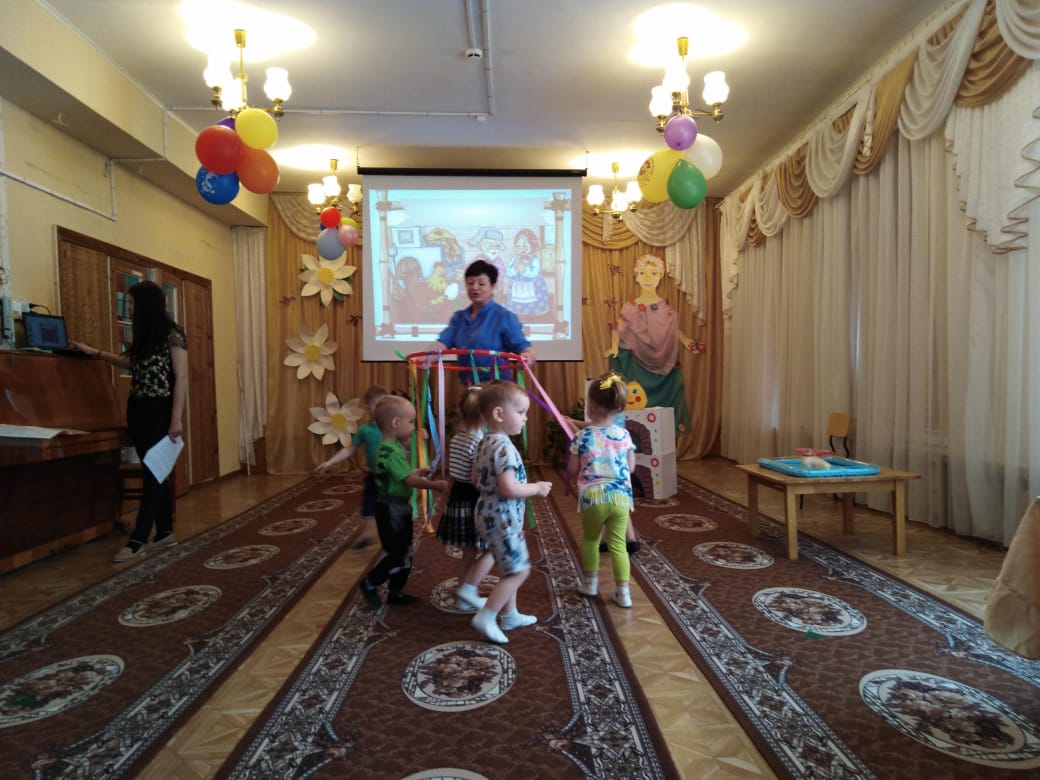 Слайд 1   Сказка: «Три медведя»(Дети услышали плач медвежонка) (Медвежонок – ребенок подготовительной группы)Возле домика (декорация) за столом сидит  медвежонок и плачет, на столе стоят три чашки, три тарелки, вокруг стола – три стула.Воспитатель: Ой, ребята,  а давайте подойдем поближе, и посмотрим, кто это плачет? Дети: Медвежонок! (показывают на медвежонка)Воспитатель: Давайте спросим у медвежонка, почему он плачет. Что ты плачешь медвежонок?Медвежонок: Маша всю кашу съела и убежала  к бабушке и дедушке (плачет).Воспитатель: Ребята, Мишутка остался голодный.  А вы знаете, что Мишутка любит кушать?Дети:  Грибы, ягоды (Ответы детей).Воспитатель: Молодцы  правильно ребята. Мишутка любит мед, ягоды, грибы… А давайте мы ему ягод и грибов соберем!? Дети: Давайте.Воспитатель:  ( Обращается к  Мишутке) Да ты  не плачь Мишутка, не плачь маленький. Мы тебе грибов и ягод насобираем, голодным не останешься!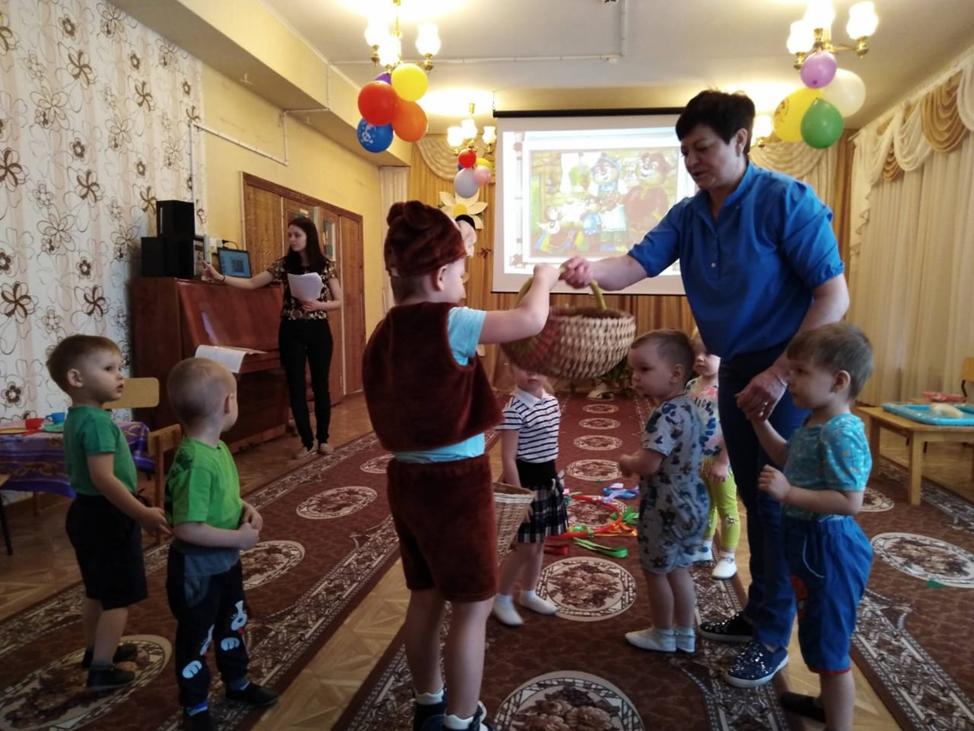                         Игра «Соберем грибочки и ягодки» (под музыку)   Дети собирают грибы и ягоды, которые заранее разложил воспитатель.Медвежонок: Спасибо ребята (гладит себя по животу), вы такие молодцы.Много собрали грибов и ягод! А давайте теперь поиграем! Подвижная играМедвежонок: Спасибо ребята, накормили, поиграли, а мне пора к папе и маме. До свидания!Дети: До свидания!Воспитатель. Молодцы, ребята, накормили Мишутку, поиграли с ним.  А нам пора продолжить  наше сказочное путешествие! Садитесь в волшебную карусель!Еле, еле, еле, еле, закружили карусели,Карусель кружись, кружись - в доброй сказке очутись!!!            (Дети произносят слова вместе с воспитателем)Слайд 2  Сказка: «Курочка Ряба»(Ширма, воспитатель с игрушками бибабо: бабушка, и дедушка, курочка в гнезде).Воспитатель:  Ой, смотрите, домик! Ребята кто это сидит возле домика?Дети: Бабушка, дедушка и  курочка! (бабушка и дедушка плачут).Воспитатель: Ребятки, а давайте спросим, почему дедушка и бабушка плачут? Воспитатель задаёт детям вопросы по сказке (помогает с ответом).Бабушка: Снесла курочка яичко не простое, а золотое, а оно разбилось.Воспитатель:  Ребята, что  курочка Ряба обещала дедушке и бабушке?Дети: Что снесёт другое яичко – простое.Воспитатель: Правильно, молодцы! Ребята, а вы хотите порадовать дедушку с бабушкой?Дети: Да! Воспитатель: А давайте покажем, как мы умеем танцевать!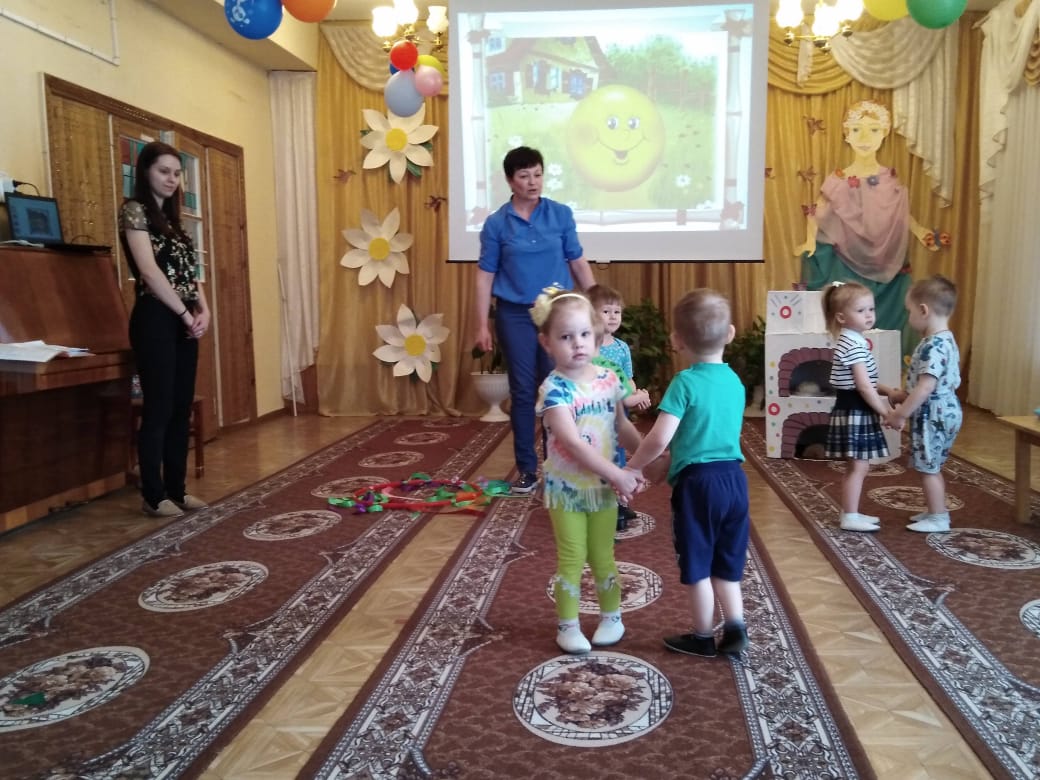 Воспитатель: Славно мы повеселились, дедушку с бабушкой порадовали!  Молодцы!  А нам пора продолжить наше путешествие. Садитесь в волшебную карусель!      Еле, еле, еле, еле, закружили карусели,      Карусель кружись, кружись - в доброй сказке очутись!!!         (Дети произносят слова вместе с воспитателем)Слайд 3   Ска зка «Колобок» 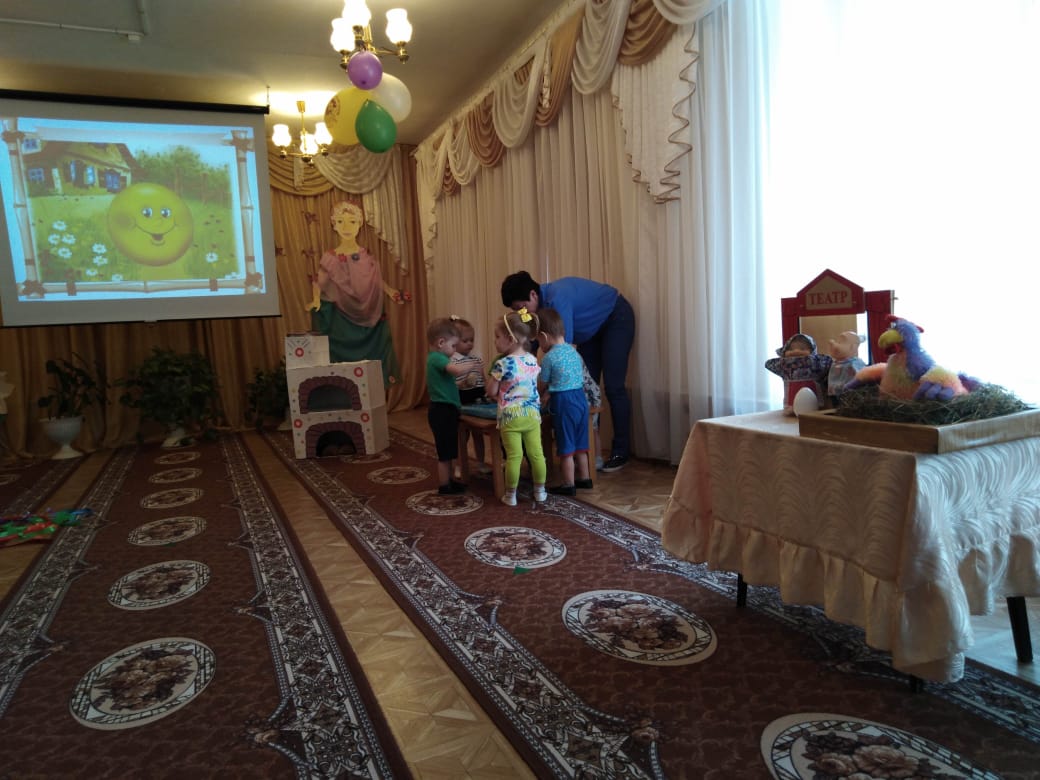 Воспитатель: Ребята, отгадайте загадку! Он от бабушки ушел, и от дедушки ушел,Песни пел под синим небом, для лисы он стал обедом. Кто это?Дети: Колобок.Воспитатель:  Правильно! Молоды! Воспитатель: Ребята, мы с вами оказались в сказке «Колобок»!А вы знаете, кто попросил бабушку испечь колобка?Дети: Дедушка!Воспитатель: Молодцы, правильно, дедушка! А давайте мы с вами вспомним, из чего бабушка сделала колобка?Дети: Из муки! Воспитатель: Ой, посмотрите, кто то уже приготовил колобка! А давайте мы с вами тоже приготовим колобка! Дети: ДаПальчиковая гимнастика «Мы лепили Колобка»Мы лепили колобка (имитируем руками движения «лепки»)Тесто мяли мы слегка (сжимаем и разжимаем пальцы)А потом его катали («катают» воображаемого колобка между ладонями)На окошечко сажали (раскрываем ладони, показываем их)(Лепка колобка совместно с воспитателем)Воспитатель: Вот какой славный Колобок у нас получился.Появляется кукла Колобок Воспитатель:  Молодцы ребята! Хорошо играете, а нам пора возвращаться в детский сад. Садимся на нашу волшебную карусель!      Еле, еле, еле, еле, закружили карусели,      Карусель кружись, кружись – на полянке очутись!!!Воспитатель:  Вот мы и вернулись на нашу полянку. Давайте вспомним, в каких сказках мы побывали?Дети: Ответы детей.Воспитатель: Правильно, молодцы, все сказки знаете  (перечисляет сказки вместе с детьми).  Ребята, мы побывали в сказках, а в каждой сказке есть чудеса, вот и вас  ждет сюрприз.
                     (Воспитатель дарит детям большое яйцо с конфетками).                          Воспитатель с детьми возвращаются в группу. Звучит музыка Дашкевича «В гостях у сказки».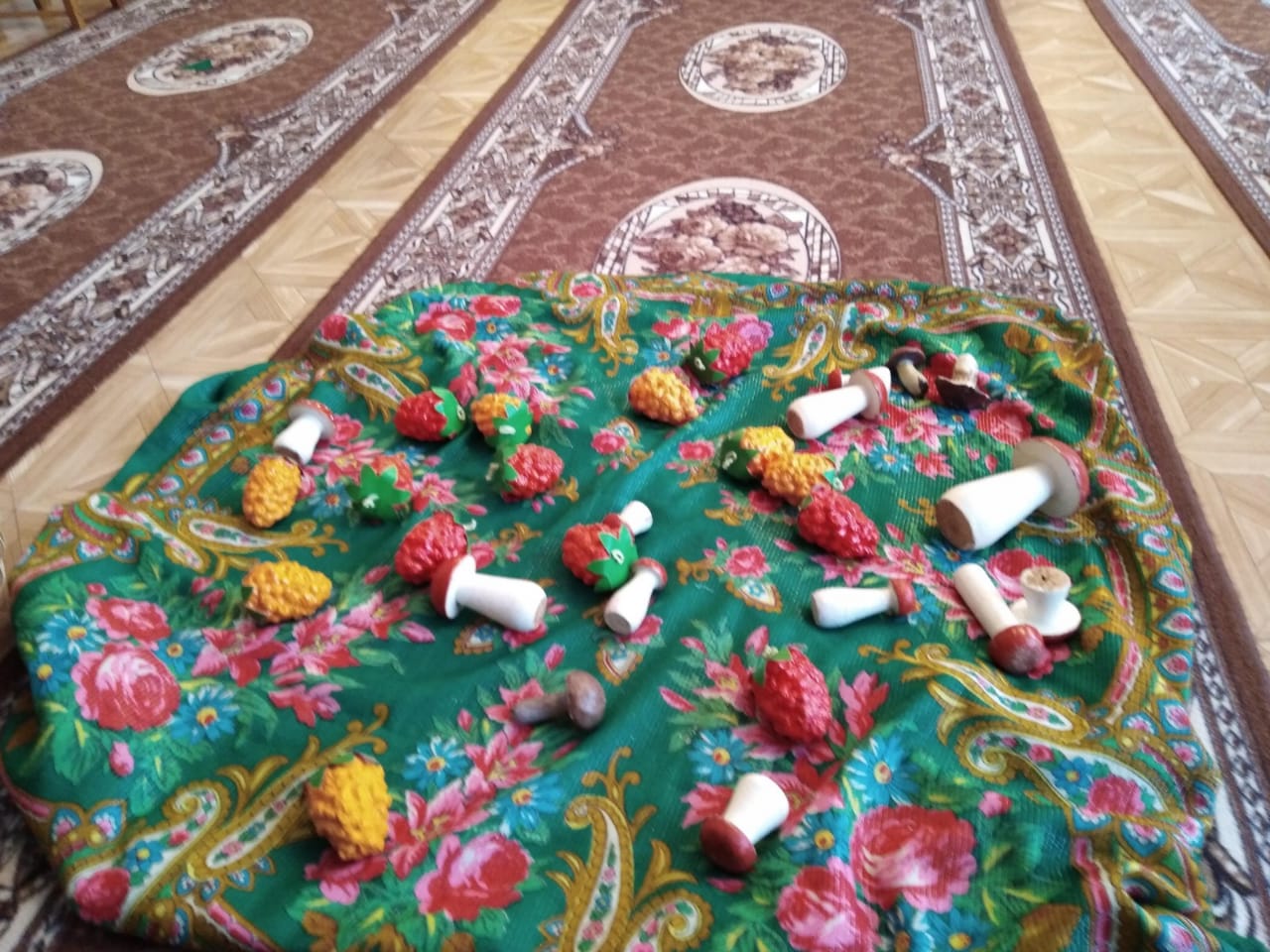 